Викторина по правилам дорожного движениядля детей подготовительной группы и их родителей «Дорожная азбука»Цель: формирование знаний детей о дорожных знаках и правилах дорожного движения.Задачи:-закрепить знания о значении сигналов светофора, дорожных знаках и видах транспортных средств;-формировать у детей желание соблюдать правила дорожного движения;-развивать внимание, мышление, умение взаимодействовать со сверстниками.Материал и оборудование:Ход мероприятияПод музыку дети входят в зал, здороваются и садятся на стульчики.Ведущий:Здравствуйте, уважаемые гости, здравствуйте дорогие ребята! Рассаживайтесь удобнее, места занимайте скорей. На викторину «Дорожной Азбуки» мы пригласили друзей! Все мы с вами живем в красивом городе, с широкими улицами и переулками. По ним движется много различных автомобилей, едут автобусы. Вам часто приходится переходить дорогу. Вы ездите с мамами и папами на машине, на автобусе, ходите пешком в магазин. Чтобы спокойно переходить улицу и не попасть в неприятную ситуацию или аварию, что нужно знать? Правильно, правила дорожного движения. А кому нужны правила дорожного движения? Чтобы не попасть на дороге в беду пешеходам и водителям, надо не только знать правила, но и?... (соблюдать их). Мы сегодня пригласили принять участие в нашей викторине «Дорожная азбука» родителей. Так давайте же начинать. У нас сегодня три команды, прошу занять места за столами и быть внимательными. А остальные ребята – болельщики, будут вас поддерживать. Я думаю гости тоже будут за вас переживать и поддерживать.Команды, вы готовы начать нашу викторину?    (ДА)(Под музыку входит грустный Чебурашки)Чебурашка:- Попав в большой и шумный город, я растерялся, я пропал. Не зная знаков светофора, чуть под машину не попал. Кругом машины проезжают, признаться честно я не знаю, где мне дорогу перейти. Ребята, вы мне помогите, и, если можно расскажите, дорогу как переходить, чтоб под колесо не угодить.Ведущий:- Наши ребята, уже знакомы с самыми главными правилами дорожного движения. У нас сегодня викторина, где ребятам предстоит выполнить задания, связанные с правилами дорожного движения. Поэтому присаживайся, Чебурашка, вот сюда и внимательно слушай, о чем будет наш разговор. А у нас разминка, дети будут отвечать на вопросы, слушай и запоминай.Игра – разминка «Отвечай»  Разминка оцениваться не будет, просто настроимся на рабочий лад.- Назовите часть дороги, по которой идут пешеходы?     (тротуар- Как называется часть дороги, по которой едут машины?         (мостовая или проезжая часть)- Кого называют пешеходом?     («пешеход» - это, человек, идущий пешком).- Какие сигналы светофора вы знаете? (красный, желтый, зеленый)-Что обозначает красный, желтый, зеленый сигнал светофора?      (Красный сигнал запрещает пешеходам переходить улицу. Желтый сигнал обозначает, что надо приготовиться переходить улицу и ждать зеленого сигнала. Зеленый сигнал разрешает  пешеходам переходить улицу)- Что такое пешеходный переход?          (Это место, где переходят улицу)- Какие виды пешеходных переходов вы знаете?         (наземный, подземный, надземный)- Сколько сигналов у пешеходного светофора?         (два)- Человек, едущий в транспорте, но не за рулём         (пассажир)- Как называется место для посадки и высадки пассажиров.          (остановка транспорта)Разминка закончена. Молодцы, ребята!Чебурашка:-Я, пока шел, видел много разных машин, вы можете мне и про них рассказать?Ведущий:Ну, что ребята, расскажем?Задание «СОБЕРИ КАРИНКИ И РАССКАЖИ» (дети собирают разрезные картинки и рассказывают, какой вид транспорта, для чего он нужен)А пока команды выполняют задание, дети-болельщики прочтут стихи:Очень важная наука – 
Правила движения. 
И должны их соблюдать 
Все без исключения. Светофор нас в гости ждет.Освещает переход.Загорелся красный глаз:Задержать он хочет нас.Если красный — нет пути.Красный свет — нельзя идти.Желтый свет — не очень строгий:Жди, нам нет пока дороги.Ярко-желтый глаз горит:Все движение стоит!Наконец, зеленый глазОткрывает путь для нас.Полосатый переходПешеходов юных ждет!!!Все знакомые полоскиЗнают дети, знает взрослыйНа ту сторону ведетПешеходный переход.(Дети по картинкам рассказывают, какой вид транспорта, для чего он нужен)Чебурашка:-А что это за картинки, которые здесь у вас повсюду развешаны. На улицах я их тоже видел? Как они называются?Дети:-Дорожные знаки.Ведущий:-Да, да –это дорожные знаки, которые стоят вдоль дороги и их могут «прочесть» пешеходы и водители как дорожную азбуку. Сейчас ребята по загадкам назовут и покажут знаки, ты только слушай, смотри и запоминай.Вот  теперь я вас проверю, и игру для вас затею. Я задам сейчас вопросы –отвечать на них не просто. Правильно вы отвечайте, знак скорее поднимайте…
2 задание. «НАЗОВИ ДОРОЖНЫЙ ЗНАК»На столах у игроков разложены дорожные знаки. Ведущий читает загадку о дорожных знаках, игроки поднимают нужный знак.По полоскам чёрно-белымПешеход шагает смело.Кто из вас ребята знает –Знак что этот означает?Дай машине тихий ход….. (пешеходный переход)Я не мыл в дороге рук,Поел фрукты, овощиЗаболел и вижу пунктМедицинской ………. (помощи)Путь не близок на бедуТы не взял с собой едуВас спасёт от голоданьяЗнак дорожный пункт ….. (питания)Не доедешь без бензинаДо кафе и магазина.Этот знак вам скажет звонко:"Рядышком бензоколонка!"    (Знак «Автозаправочная станция»)В этом месте пешеходТерпеливо транспорт ждет.Он пешком устал шагать,Хочет пассажиром стать.    (Знак «Место остановки автобуса»)Знак водителей стращает,Въезд машинам запрещает!Не пытайтесь сгорячаЕхать мимо кирпича! (Знак «Въезд запрещен»)Коль в грязи капот и шины,Надо срочно мыть машину.Ну, раз надо, значит, надо.Вот вам знак, что мойка рядом! (Знак «Мойка»)Коль водитель вышел весь,Ставит он машину здесь,Чтоб, не нужная ему,Не мешала никому.     (Знак «Место стоянки» Р )Вот он знак, каких немного:Это главная дорога!Если едешь ты по ней,Всех становишься главней,И тебе, как будто Богу,Уступают все дорогу!    (Знак «Главная дорога»)Ведущий:-Молодцы, ребята, справились с заданием. Давайте отдохнем, немного разомнемся. Гости тоже присоединяйтесь к нам.Физминутка.Быстро встаньте, улыбнитесь,Выше, выше потянитесь,Ну-ка, плечи распрямите,Поднимите, опустите,Влево, вправо повернулись,Рук коленями коснулись,Сели-встали, сели-встали,И на месте побежали.Ведущий:-Вот таким образом, мы повторили некоторые знаки. А ты, Чебурашка, запомнил, какие есть знаки?Персонаж:-Вроде запомнил, только почему знаки разные, одни в кружочках, другие в треугольниках, а третьи вообще в квадратах, которые в прямоугольниках.Ведущий:-А наши ребята знают, почему знаки разные, правда, ребята?! Вот сейчас ребята вместе с родителями отберут нужные знаки и расскажут, какие бывают знаки. Капитаны, получите карточки с заданием3. задание. «ДОРОЖНЫЕ ЗНАКИ»(На столах у игроков разложены дорожные знаки. Каждая команда выбирает «свои» знаки (Предупреждающие знаки. Запрещающие знаки. Знаки сервиса.) и должны рассказать, как изображены знаки, что они означают).А пока ребята выполняют задание, мы поиграем в игру «Запрещается или разрешается»Кататься на велосипеде на проезжей части… (запрещается)Кататься на велосипеде во дворе… (разрешается). А идти и вести велосипед за руль через дорогу (разрешается) .. Ехать зайцем, как известно,      (Запрещается!)
Уступить старушке место      (Разрешается!)
Переходить на красный свет    (Запрещается!)
А на зелёный – даже детям      (Разрешается!)Ответ команд на задание (рассказывают, как изображены знаки, что они означают)Молодцы, все справились с заданием.4. Следующее задание «РАЗГАДАЙ КРОССВОРД»Родители помогут прочитать вопросы, ребята впишут ответы. Получите конверты. А пока команды разгадывают кроссворд, мы с болельщиками поиграем.Подвижная игра «Красный, желтый, зеленый»Ведущий показывает цвета светофора, в соответствии с ними игроки выполняют движения. Красный – топают ногами; желтый – хлопают в ладоши; зеленый – шагают на месте.А сейчас «МУЗЫКАЛЬНАЯ ПАУЗА», приглашаем принять участие всех ребят и гостей, прокатиться на паровозике.  5. задание «НАЙДИ ПЕШЕХОДА – НАРУШИТЕЛЯ» (каждой команде даётся по картинке, на которой изображён перекресток, пешеходы переходят дорогу по переходу, а также в опасных местах, дети должны найти пешеходов, которые нарушают правила перехода улицы, отметить их красным фломастером)6. На задание «ОТВЕТЬ НА ВОПРОС» будут отвечать родителиВытягивайте листочки с вопросом и отвечайте.1.С какого возраста разрешено передвигаться на велосипеде по дорогам общего пользования?        (С 14 ЛЕТ).
2. Кого мы называем "участниками дорожного движения"? (пешеходы, водители, пассажиры). 
7. Каким машинам разрешено ехать на красный свет?          (СПЕЦ.МАШИНАМ).Молодцы наши родители. А сейчас, ребята, давайте вместе споем  песню «Правила мы будем соблюдать»НУ, а теперь пришло время подвести итоги нашей викторины. Команды, считайте фишки. Участникам вручаются медальки. Всем детям сладкие призы.Ведущий: Наша викторина закончилась и хочу еще раз напомнить:- Дорогие родители, помните, ребенок учится законам дорог, беря пример с членов семьи.- Указывайте на ошибки пешеходов и водителей.- Разъясняйте, что такое дорожно-транспортное происшествие и причины их.- Не жалейте времени на обучение детей поведению на дороге.- БЕРЕГИТЕ СВОЕГО РЕБЕНКА.ПриложениеКроссворд 

Вопросы:

1.Знак, подаваемый транспортным средством или светофором.
2. Повреждение машины транспортного средства.
3. Место, специально предназначенное для передвижения людей с одной стороны улицы на другую. 
4. Лицо, управляющее транспортным средством.
5. Боковая часть, край дороги.
6. Твердое и гладкое покрытие дороги.
7. Человек, идущий пешком
8. Разметка на дороге, обозначающая пешеходный переход.

Ответы на кроссворд 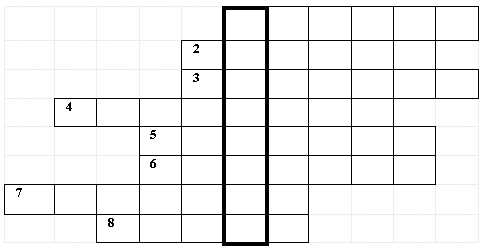 Ключевое слово: СВЕТОФОР.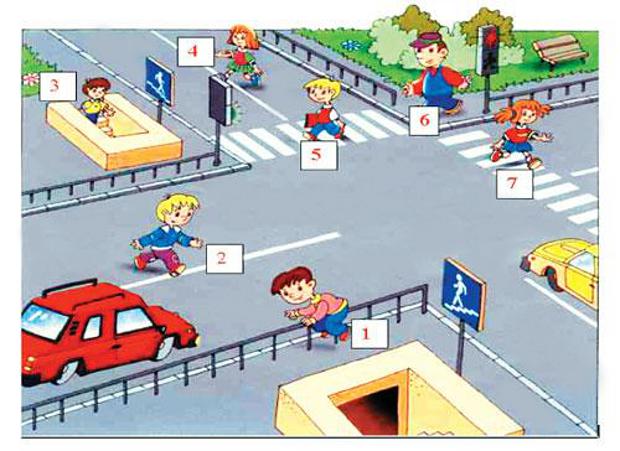 
1.Сигнал.
3. Переход.
5. Обочина.
7. Пешеход. 
2.Авария.
4.Водитель.
6.Асфальт.
8. Зебра.